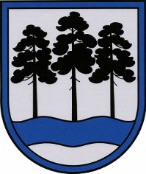 OGRES  NOVADA  PAŠVALDĪBAReģ.Nr.90000024455, Brīvības iela 33, Ogre, Ogres nov., LV-5001tālrunis 65071160, e-pasts: ogredome@ogresnovads.lv, www.ogresnovads.lv PAŠVALDĪBAS DOMES SĒDES PROTOKOLA IZRAKSTS62.Par mācību maksas izmaiņām Ogres novada pašvaldības profesionālās ievirzes izglītības iestādēs 2021. gada decembrīSaskaņā ar Ministru kabineta 2021.gada 9.oktobra rīkojumu Nr.720 “Par ārkārtējās situācijas izsludināšanu” (turpmāk – MK rīkojums Nr.720), visā valsts teritorijā izsludināta ārkārtējā situācija no 2021. gada 11. oktobra līdz 2022. gada 11. janvārim.Saskaņā ar MK rīkojuma Nr.720 5.33.2. apakšpunktu interešu izglītības īstenošana pirmsskolas vecuma izglītojamajiem notiek klātienē individuāli, pirmsskolas izglītības programmas izglītojamajiem attiecīgajā izglītības iestādē vai ārtelpās ne vairāk kā 20 izglītojamajiem no dažādām grupām. Saskaņā ar MK rīkojuma Nr.720 5.33.1. apakšpunktu pamata un vidējās izglītības iestāžu izglītojamie līdz 12 gadu vecumam, kā arī izglītojamie ar vakcinācijas vai pārslimošanas sertifikātu var apgūt profesionālās ievirzes un interešu izglītības programmas klātienē grupās līdz 20 personām. Saskaņā ar iepriekš minēto, interešu izglītības apguve pirmsskolas vecuma izglītojamajiem profesionālās ievirzes izglītības iestādēs notiek tikai attālināti, savukārt pamata un vidējās izglītības iestāžu izglītojamajiem, sākot ar 2021. gada 1. decembri, ir iespējas apgūt profesionālās ievirzes un interešu izglītības programmas klātienē, uzrādot apliecinājumu par negatīvu Covid-19 testa rezultātu vai pārslimošanas sertifikātu vecumā līdz 12 gadiem, vai uzrādot vakcinācijas vai pārslimošanas sertifikātu vecumā no 12 gadiem.Pirmsskolas grupu izglītojamajiem nav iespējams pilnvērtīgi nodrošināt kultūrizglītības un sporta interešu izglītības programmu īstenošanu profesionālās ievirzes izglītības iestādēs, ja tas tiek īstenots attālināti saskaņā ar MK rīkojuma Nr.720 nosacījumiem. Ņemot vērā minēto, nepieciešams pieņemt lēmumu par mācību maksu atvieglojumu noteikšanu Ogres novada pašvaldības profesionālās ievirzes izglītības iestādēs 2021. gada decembrī.Pamatojoties uz likuma “Par pašvaldībām” 15.panta pirmās daļas 4.punktu, 2021. gada 9. oktobra rīkojumu Nr.720 “Par ārkārtējās situācijas izsludināšanu” 5.33.2.apakšpunktu, Izglītības likuma 12.panta otro prim daļu, 59. un 60. pantu, Ogres novada pašvaldības domes 2014. gada 17. aprīļa lēmumu “Mācību maksa Ogres novada pašvaldības profesionālās ievirzes izglītības iestādēs un maksa par šo iestāžu sniegtajiem interešu izglītības pakalpojumiem” (protokola Nr.9, 26.§), Ikšķiles novada pašvaldības 2013. gada 27. marta saistošajiem noteikumiem “Par mācību maksu Ikšķiles Mūzikas un mākslas skolā” (Nr.7, prot. Nr.3), Ķeguma novada domes 2016. gada 20. aprīļa saistošajiem noteikumiem “Par audzēkņu vecāku līdzfinansējumu noteikšanas un iemaksas kārtību izglītības apguvei Ķeguma novada Birzgales Mūzikas skolā” (sēdes protokols Nr.22, 13. §) un Lielvārdes novada domes 2013. gada 24. aprīļa saistošajiem noteikumiem “Par līdzfinansējuma samaksas kārtību Lielvārdes novada profesionālās ievirzes izglītības iestādēs” (prot.Nr.7, punkts Nr.5) noteikto,balsojot: ar 20 balsīm "Par" (Andris Krauja, Artūrs Mangulis, Atvars Lakstīgala, Dace Kļaviņa, Dace Māliņa, Dace Nikolaisone, Dainis Širovs, Dzirkstīte Žindiga, Edgars Gribusts, Egils Helmanis, Gints Sīviņš, Ilmārs Zemnieks, Indulis Trapiņš, Jānis Iklāvs, Jānis Kaijaks, Jānis Siliņš, Mariss Martinsons, Pāvels Kotāns, Raivis Ūzuls, Toms Āboltiņš), "Pret" – nav, "Atturas" – nav,Ogres novada pašvaldības dome NOLEMJ:Atcelt un neieturēt mācību maksu par Ogres novada pašvaldības profesionālās ievirzes izglītības iestāžu sniegtajiem interešu izglītības pakalpojumiem pirmsskolas vecuma izglītojamajiem par 2021. gada decembri. Uzdot Ogres novada pašvaldības Centrālās administrācijas Finanšu nodaļai, Madlienas pagasta pārvaldei, Ikšķiles pilsētas un Tīnūžu pagasta pārvaldei, Ķeguma pilsētas pārvaldei, Lielvārdes pilsētas un pagasta pārvaldei sadarbībā ar Ogres novada profesionālās ievirzes izglītības iestādēm veikt interešu izglītības programmu maksas aprēķinus atbilstoši šī lēmuma 1. punktam. Kontroli par lēmuma izpildi uzdot pašvaldības izpilddirektoram.(Sēdes vadītāja,domes priekšsēdētāja E.Helmaņa paraksts)Ogrē, Brīvības ielā 33                   Nr.13 2021.gada 16.decembrī